NÁRODNÁ RADA SLOVENSKEJ REPUBLIKYIII. volebné obdobieČíslo: 1242/2004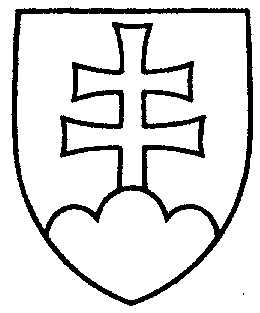 1178UZNESENIENÁRODNEJ RADY SLOVENSKEJ REPUBLIKYz 8. septembra 2004k návrhu skupiny poslancov Národnej rady Slovenskej republiky na vydanie zákona, ktorým sa mení a dopĺňa zákon Národnej rady Slovenskej republiky č. 277/1994 Z. z. o zdravotnej starostlivosti v znení neskorších predpisov, zákon Národnej rady Slovenskej republiky 
č. 98/1995 Z. z. o Liečebnom poriadku v znení neskorších predpisov, zákon Národnej rady Slovenskej republiky č. 154/1994 Z. z. o matrikách v znení neskorších predpisov (tlač 821) – prvé čítanieNárodná rada Slovenskej republikyA.	r o z h o d l a,  ž e	prerokuje uvedený návrh zákona v druhom čítaní;B.	p r i d e ľ u j etento návrh zákona na prerokovanie	Ústavnoprávnemu výboru Národnej rady Slovenskej republiky 	Výboru Národnej rady Slovenskej republiky pre sociálne veci a bývanie	Výboru Národnej rady Slovenskej republiky pre zdravotníctvo a	Výboru Národnej rady Slovenskej republiky pre ľudské práva, národnosti a postavenie žien;C.	u r č u j eako gestorský Výbor Národnej rady Slovenskej republiky pre zdravotníctvo 
a lehotu na jeho prerokovanie v druhom čítaní vo výboroch do 32 dní  a v gestorskom výbore do 34 dní od jeho prerokovania v prvom čítaní na schôdzi Národnej rady Slovenskej republiky.Pavol   H r u š o v s k ý   v. r.predsedaNárodnej rady Slovenskej republikyOverovatelia:Zoltán  H o r v á t h   v. r.Jozef  H r d l i č k a  v. r.